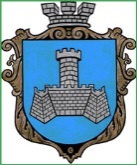 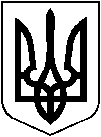              УкраїнаМІСТО ХМІЛЬНИК ВІННИЦЬКОЇ ОБЛАСТІРОЗПОРЯДЖЕННЯМІСЬКОГО ГОЛОВИ« 22» червня  2021  року                                                          №305-рПро проведення заходів з нагоди святкуванняДня молоді 27 червня 2021 рокуНа виконання пункту 6.1. «Програми підтримки сім’ї, дітей та молоді, запобігання домашньому насильству, забезпечення рівних прав і можливостей жінок та чоловіків та попередження торгівлі людьми Хмільницької міської територіальної громади на 2019-2021 роки», затвердженої рішенням 53 сесії міської ради 7 скликання від 19.10.2018 року № 1710(зі змінами), щодо проведення заходів приурочених Дню молоді, керуючись ст. 42, 59 Закону України «Про місцеве самоврядування в Україні»:Відділу молоді та спорту Управління освіти, молоді та спорту Хмільницької міської ради (Надкерничному М.С.), відділу культури та туризму Хмільницької міської ради (Цупринюк Ю.С.) організувати проведення заходів до Дня молоді 27 червня 2021 року.Затвердити склад організаційного комітету  з організації та проведення заходів до Дня молоді в міському парку культури і відпочинку ім. Т.Г. Шевченка згідно Додатку 1 .Затвердити кошторис витрат для організації та проведення заходів до Дня молоді в міському парку культури і відпочинку ім. Т.Г. Шевченка згідно Додатку 2.Затвердити план заходів до Дня молоді в міському парку культури і відпочинку ім. Т.Г. Шевченка згідно Додатку 3.Затвердити список осіб відповідальних за окремі  ділянки  роботи при проведенні заходів до Дня молоді в міському парку культури і відпочинку ім. Т.Г. Шевченка згідно Додатку 4.Відповідальним особам за проведення заходів, роботу у вихідний день 27 червня 2021 року компенсувати іншим днем відпочинку керуючись ст.ст. 70-72 КЗпП України. Контроль за виконанням цього розпорядження  покласти  на заступника міського голови з питань діяльності виконавчих органів  міської ради А.В. СташкаМіський голова                                                       Микола ЮРЧИШИНС. МаташА. СташкоН. БуликоваМ. НадкерничнийЮ. ЦупринюкГ. КоведаДодаток 1до розпорядження міського голови №305-р від 22.06. 2021 року СКЛАД ОРГАНІЗАЦІЙНОГО КОМІТЕТУЗ організації та проведення заходів до Дня молодів міському парку культури і відпочинку ім. Т.Г. ШевченкаСташко А.В. – заступник міського голови з питань діяльності виконавчих органів міської ради, голова організаційного комітетуКоведа Г.І. – начальник Управління освіти, молоді та спорту Хмільницької міської ради, заступник голови  організаційного комітету.Цупринюк Ю.С. – начальник відділу культури та туризму Хмільницької міської ради. Войтенко Т.В. – директор Хмільницького міського центру соціальних служб.Підвальнюк Ю.Г. – начальник управління агроекономічного розвитку та євроінтеграції Хмільницької міської ради.Мазур Н.П. – начальник відділу інформаційної діяльності та комунікацій із громадськістю Хмільницької міської ради.Надкерничний М.С. -  головний спеціаліст відділу молоді та спорту Управління освіти, молоді та спорту Хмільницької міської ради секретар організаційного комітету.Франчук А.М. – В.о. директора КПНЗ «Хмільницька школа мистецтв».Пачевський В.Г.– начальник відділу молоді та спорту Управління освіти, молоді та спорту Хмільницької міської ради.Міський голова 							Микола ЮРЧИШИН Додаток 2до розпорядження міського голови №305-р від 22.06. 2021 року КОШТОРИСвитрат  для організації та проведення заходів до Дня молоді в міському парку культури і відпочинку ім. Т.Г. ШевченкаМіський голова 							Микола ЮРЧИШИНДодаток 3до розпорядження міського голови №305-р від 22.06. 2021 року ПЛАНЗаходів до Дня молоді в міському парку культури і відпочинку ім. Т.Г. ШевченкаМіський голова 							Микола ЮРЧИШИН Додаток 4до розпорядження міського голови №305-р від 22.06.2021 року Список осіб відповідальних за окремі  ділянки  роботи при проведенні заходів до Дня молоді в міському парку культури і відпочинку ім. Т.Г. ШевченкаМіський голова 							Микола ЮРЧИШИН №з/пНазва видатківКЕКВСума1.Подарункові набори (Футболки, кепки, чашки)22109290 грн.№Назва заходу       Час          Місце проведенняКатання на катамаранах13:00 год. – 19:00 год.Озеро Квест у стилі Ш. Холмса- 13:00 год.-15:00 год.Локації по всьому місті ХмільникВелопробіг «Молодь змінює громаду!»16:00- 17:00 год. Старт з парку по вул. 1 Травня біля лікарні по дорозі до Богдана назад по 1 Травня через центр до заводу Візит  назад в парк.Настольні ігри17:00 год. – 20:00 год. Парк Спортивні заходи17:00 год. – 20:00 год.ПаркПроведення лотереї за попередньою реєстрацією19:30 год.ПаркДекоративне плетіння волосся та художній  розпис тіла хною  17:00 год. – 18:00 год. Площа біля танцювального майданчикуСвяткова дискотека 80-90х років20:00год. - 22:00 годПарк№Назва заходу       Час          Відповідальні Катання на катамаранах13:00 год. – 19:00 год.Рятувальники комунсервісКвест у стилі Ш. Холмса- 13:00 год.-15:00 год.Молодіжна радаВелопробіг «Молодь змінює громаду!»16:00- 17:00 год. Молодіжна рада, Апстрім Настольні ігри17:00 год. – 20:00 год. Молодіжна рада, Апстрім, Надкерничний М.С.Спортивні заходи17:00 год. – 20:00 год.Тишкевич Вадим ІвановичПроведення лотереї за попередньою реєстрацією19:30 год.Цупринюк Юлія Степанівна, Надкерничний МихайлоДекоративне плетіння волосся та художній  розпис тіла хною  17:00 год. – 18:00 год. Молодіжна радаСвяткова дискотека 80-90х років20:00год. - 22:00 годЦупринюк Юлія, Надкерничний Михайло, Мироненко Євген, Молодіжна радаЗавантаження музичної апаратури10:00, 22:00Войтенко М.В.Мироненко Є.Б.Заверуха Д.С.Надкерничний М.С.